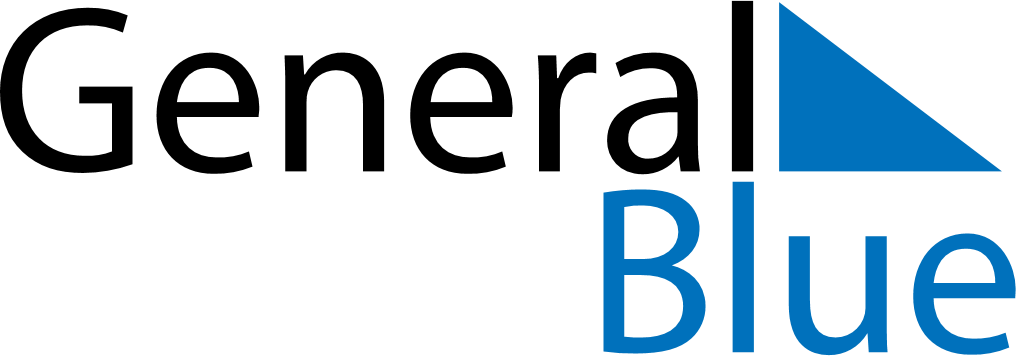 Q4 2022 CalendarUnited Arab EmiratesQ4 2022 CalendarUnited Arab EmiratesQ4 2022 CalendarUnited Arab EmiratesQ4 2022 CalendarUnited Arab EmiratesQ4 2022 CalendarUnited Arab EmiratesQ4 2022 CalendarUnited Arab EmiratesQ4 2022 CalendarUnited Arab EmiratesOctober 2022October 2022October 2022October 2022October 2022October 2022October 2022October 2022October 2022MONTUETUEWEDTHUFRISATSUN123445678910111112131415161718181920212223242525262728293031November 2022November 2022November 2022November 2022November 2022November 2022November 2022November 2022November 2022MONTUETUEWEDTHUFRISATSUN11234567889101112131415151617181920212222232425262728292930December 2022December 2022December 2022December 2022December 2022December 2022December 2022December 2022December 2022MONTUETUEWEDTHUFRISATSUN123456678910111213131415161718192020212223242526272728293031Oct 8: Birthday of Muhammad (Mawlid)Dec 2: National Day